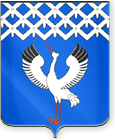 Периодическое печатное издание органов местного самоуправления Байкаловского сельского поселения Распространяется бесплатно.Раздел II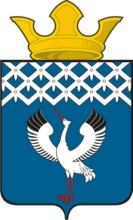 Российская ФедерацияСвердловская областьГлава муниципального образования Байкаловского сельского поселенияПОСТАНОВЛЕНИЕот 03.04.2018 г.   № 99-пО наведении санитарного порядка на территориимуниципального образования Байкаловского сельского поселенияВ целях приведения территории муниципального образования Байкаловского сельского поселения в надлежащее состояние после зимнего периода, руководствуясь требованиями Федерального Закона от 30.03.1999  №  52-ФЗ «О санитарно-эпидемиологическом благополучии населения», ПОСТАНОВЛЯЮ:Провести субботник на территории муниципального образования Байкаловского сельского поселения с 21.04.2018 года по 28.04.2018 года.На основании Правил благоустройства территории муниципального образования Байкаловского сельского поселения, утвержденных решением Думы муниципального образования от 26.10.2017 г. № 16   закрепить за предприятиями и организациями всех форм собственности, индивидуальными предпринимателями прилегающие территории в радиусе 15 метров.3. Рекомендовать предприятиям, организациям и индивидуальным предпринимателям, расположенным на  территории муниципального образования Байкаловского сельского поселения предоставить безвозмездно транспортные средства для вывоза мусора  с мест общего пользования. Время проведения субботника в общественных местах 28 апреля 2018 года с 10.00 до 15.00 часов, уборка территории многоквартирных домов с 21 по 28 апреля 2018 года. 4. За нарушение сроков проведения уборки территории руководители предприятий, организаций, индивидуальные предприниматели могут быть привлечены к административной ответственности по части 1 статьи 17 Закона Свердловской области от 14.06.2006 № 52-ОЗ «Об административных правонарушениях на территории Свердловской области.5. Запретить гражданам разводить костры, сжигать листву, траву, части деревьев и кустарников и других остатков растительности на территории муниципального образования Байкаловского сельского поселения.6.	 Настоящее Постановление опубликовать (обнародовать) в газете  «Районные будни»  и   в «Информационном вестнике» Байкаловского сельского поселения, на официальном сайте администрации муниципального образования Байкаловского сельского поселения www.bsposelenie.ru. 7. Контроль за исполнением настоящего Постановления возложить на заместителя главы администрации МО Байкаловского сельского поселения   П.А. Белоногова.Глава  муниципального образования Байкаловского сельского поселения 		                          Д.В. ЛыжинПОСТАНОВЛЕНИЕот 11.04.2018 г.   №117-пс. БайкаловоО присвоении наименованийновой улице в с. БайкаловоВ соответствии с Положением о порядке присвоения адресов и  установки указателей с названиями улиц и номерами домов на территории Байкаловского сельского поселения, утвержденным решением  Думы муниципального образования Байкаловского сельского поселения № 23 от 26.07.2007 г. (с изменениями от 27.01.2012 г. № 3), Уставом МО Байкаловского сельского поселения, в целях дальнейшей застройки в с. Байкалово,ПОСТАНОВЛЯЮ:Присвоить в с. Байкалово наименование новой улице - улица  Карсканова.Настоящее постановление опубликовать и обнародовать путем размещения его полного текста на официальном сайте Байкаловского сельского поселения: www.bsposelenie.ru.Настоящее постановление вступает в силу с момента его подписания.Контроль за исполнением настоящего Постановления возложить на специалиста 1 категории администрации муниципального образования Байкаловского сельского поселения    Намятова И.А.Глава муниципального образованияБайкаловского сельского поселения                            Д.В. ЛыжинРоссийская ФедерацияСвердловская областьГлава муниципального образования Байкаловского сельского поселенияПОСТАНОВЛЕНИЕот 18.04.2018 года  № 127-пс. БайкаловоО принятии решения о подготовке проекта планировки и проекта межевания территории для объекта: «Реконструкция автомобильных дорог общего пользования местного значения ул.Набережная, пер. Набережный, пер.Новый, ул.Крестьянская, ул.Октябрьская, пер.Октябрьский, ул.Февральская, ул.Красноармейская с.Байкалово Свердловская область».           В соответствии со ст. 46 Градостроительного кодекса Российской Федерации, Федеральным законом, от 06.10.2003 №131-ФЗ «Об общих принципах организации местного самоуправления в Российской Федерации», Уставом муниципального образования Байкаловского сельского поселения, ПОСТАНОВЛЯЮ:  Принять решение о подготовке документации по планировке и межеванию  территории  по объекту: «Реконструкция автомобильных дорог общего пользования местного значения ул. Набережная, пер. Набережный, пер.Новый, ул.Крестьянская, ул.Октябрьская, пер.Октябрьский, ул.Февральская, ул.Красноармейская с.Байкалово Свердловская область».  Документацию по планировке и межеванию территории выполнить в порядке, установленном статьей 45 Градостроительного кодекса Российской Федерации за счет средств из местного бюджета;3. Опубликовать настоящее постановление на официальном сайте Администрации МО Байкаловского сельского поселения в сети «Интернет»;4.  Контроль исполнения настоящего постановления оставляю за собой;5.  Настоящее постановление вступает в силу с момента подписания.Глава  муниципального образования Байкаловского сельского поселения          				                 Д.В. ЛыжинРоссийская ФедерацияСвердловская областьГлава муниципального образования Байкаловского сельского поселенияПОСТАНОВЛЕНИЕот 19.04.2018года  № 129-пс. БайкаловоО назначении публичных слушаний по проекту планировки и проекту межевания территории для объекта: «Реконструкция автомобильных дорог общего пользования местного значения ул. Набережная, пер. Набережный, пер.Новый, ул.Крестьянская, ул.Октябрьская, пер.Октябрьский, ул.Февральская, ул.Красноармейская с.Байкалово Свердловская область».		В соответствии с Градостроительным кодексом Российской Федерации, Федеральным законом Российской Федерации от 06.10.2003 года № 131-ФЗ  "Об общих принципах организации местного самоуправления в Российской Федерации", Глава муниципального образования Байкаловского сельского поселенияПОСТАНОВЛЯЕТ:        1.  Назначить публичные слушания по утверждению документации проекта планировки и межевания территории для объекта: «Реконструкция автомобильных дорог общего пользования местного значения ул.Набережная, пер. Набережный, пер.Новый, ул.Крестьянская, ул.Октябрьская, пер.Октябрьский, ул.Февральская, ул.Красноармейская с.Байкалово Свердловская область» на 17 часов 00 минут 23 мая 2018 года	        2. Создать Организационный комитет в следующем составе:  Лыжин Д.В. –  Глава муниципального образования Байкаловского сельского поселения; Намятов И.А. – специалист 1 категории; Завьялкова Е.М. – специалист 1 категории; Глухих П.А. – ведущий специалист администрации по Байкаловскому муниципальному району.        3. Организационному комитету осуществить прием заявок, предложений и рекомендаций по выносимому проекту Постановления Главы муниципального образования Байкаловского сельского поселения до 16 часов 00 минут «21 » мая 2018 года по адресу: 623870, Свердловская область, Байкаловский район, с.Байкалово, ул. Революции, д. 21, кабинет № 2;                                                                                                 	4. Опубликовать настоящее путем размещения его полного текста на официальном сайте Байкаловского сельского поселения: www.bsposelenie.ru.;	5. Контроль исполнения настоящего Постановления возложить на специалиста 1 категории  администрации муниципального образования Байкаловского сельского поселения            Намятова И.А.Глава  муниципального образования Байкаловского сельского поселения                             				Д.В.Лыжин